20.03.2023г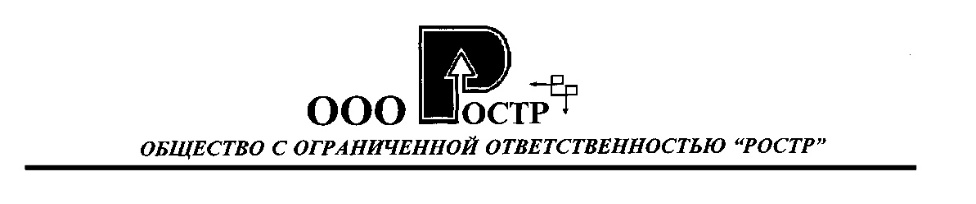 ПРЕСС-РЕЛИЗ ВЫСТАВКИ«Легенда мореного дуба»Место проведения: производственная компания «Ростр» (ул. Советская, 105А) В рамках Года народного единства, объявленного Главой Республики Мордовия А.А. Здуновым, в компании Ростр создано арт-пространство, место силы для жителей и гостей Саранска.  Представлена новая экспозиция из мореного дуба, которая отражает многовековое богатство нашего края, объединяющее культуры и традиции разных народов. Они переплетаются между собой и создают невероятно разнообразную палитру, соединяющую прошлое, настоящее и будущее. Целью выставочной экспозиции является популяризация возрожденного народного промысла по добыче, обработке и использования современным человеком мореного дуба, охраняющая и развивающая многовековые традиции истории и культуры в месте его традиционного бытования.Выставка погружает в атмосферу волшебства, сказок и легенд. С помощью мастерства представленные работы из мореного дуба раскрывают уникальный характер художественного видения окружающего мира, выступают как средство формирования межнациональных отношений, духовно-нравственного и патриотического воспитания подрастающего поколения.  Выставка дополнена творческой мастерской, в которой созданы все условия для проведения мастер-класса по работе с уникальным природным материалом, где творцом прекрасного может стать каждый. Арт-пространство компании «Ростр» - это уникальная возможность прикоснуться к мореному дубу, у которого есть душа и много историй.Режим работы:Понедельник-пятница – с 08:00 до 17:00Суббота, воскресенье по предварительной договоренности*Художественная выставка «Легенда мореного дуба» доступна для индивидуального и группового посещения. Продожительность: 30мин.Индивидуальное посещение (1 чел.)   -     300рубГрупповое посещение  (до 10 чел)      -     300руб/челГрупповое посещение ( 10-15 чел)      -     3000руб*Мастер-класс «Прикоснись к легенде» Изготовленный авторский сувенир участник получает в подарок. Входной билет: 700руб. Необходимые инструменты и материалы предоставляются организатором.Продолжительность: 30 мин*Художественная выставка «Легенда мореного дуба» + мастер-класс 1000руб./чел. Продожительность: 60 мин.Внимание! Для участия необходима предварительная запись по телефону +7(960)338-02-57,  Анжела АлександровнаКонтакты: Кирюшкина М.А., зам.директора по маркетингу, тел. +7 (927)641-22-23 e-mail: marinakir@list.ruКазакова А.А., тел: +7(960)338-02-57  e-mail: kazangelalek@bk.ru